Publicado en México el 20/04/2022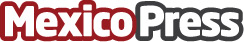 Lentesplus.com busca convertirse en el principal jugador digital de salud visual en América LatinaRoger Hardy, líder de la categoría óptica y veterano en el negocio del cuidado visual, entra a apoyar a Lentesplus.com para impulsar su transformación de jugador digital de lentes de contacto a un jugador de la salud visual omnicanal que brinda servicios ópticos y gafasDatos de contacto:Rocio Pradineswww.somosraku.com+5491140417960Nota de prensa publicada en: https://www.mexicopress.com.mx/lentesplus-com-busca-convertirse-en-el Categorías: Medicina Finanzas Marketing E-Commerce Servicios médicos http://www.mexicopress.com.mx